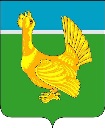 Администрация Верхнекетского районаПОСТАНОВЛЕНИЕО графике встреч с населением заместителей Главы Верхнекетского района В соответствии со статьёй 15 Федерального закона от 6 октября 2003 года N 131-ФЗ "Об общих принципах организации местного самоуправления в Российской Федерации", распоряжением Губернатора Томской области от 2 февраля 2010 года №24-р «О проведении главами муниципальных образований  Томской области регулярных встреч с населением», статьями 24, 25 Устава муниципального образования «Верхнекетский район», руководствуясь частью 6 статьи 34 Устава муниципального образования «Верхнекетский район», постановлением Администрации Верхнекетского района от 9 августа 2016 года №616 «О порядке проведения встреч с населением», ПОСТАНОВЛЯЮ:1. Утвердить график встреч заместителей Главы Верхнекетского района с населением Верхнекетского района согласно приложению.2. Настоящее постановление обнародовать в информационном вестнике Верхнекетского района «Территория» и разместить на официальном сайте Администрации Верхнекетского района.3.Контроль за исполнением настоящего постановления возложить на управляющего делами Администрации Верхнекетского района.И.о. Главы  Верхнекетского района                                                С.А. АльсевичГенералова Т.Л.2-10-37Дело-2, Управляющий делами – 1,  Овчарова - 1, Замы – 3, поселения-9, МАУ Культура – 1, УО-1, УРМиЗ-1, УФ-1, ЦЗН-1, Пенсионный фонд-1, соцзащита-1, ЦРБ-1.Приложениек постановлениюАдминистрации Верхнекетского районаот «13» февраля  2020  №115ГРАФИКВСТРЕЧ ЗАМЕСТИТЕЛЕЙ ГЛАВЫ ВЕРХНЕКЕТСКОГО РАЙОНА С НАСЕЛЕНИЕМ НА 2020 ГОД «13»  февраля  2020 г.р.п. Белый ЯрВерхнекетского района Томской области№ 115ппСрокиКатегория гражданПеречень вопросов, обсуждаемых на встречахДолжностное лицоМесто проведения встречифевральВстреча в коллективах, встреча с населениемВопросы качества услуг системы образования, здравоохранения, вопросы жилья для молодых специалистов-педагогов, публичные слушания по вопросу закрытия филиала №4 МАДОУ Верхнекетский детский садЗам Главы по социальным вопросам Л.А. Досужева, п. КлюквинкафевральВстреча в коллективах, встреча с населениемВопросы системы образования, по жилью для молодых специалистов-педагоговЗам Главы по социальным вопросам Л.А. Досужева, п. СтепановкафевральВстреча с населением, посещение филиала Клюкинской СОШИСтроительство ФАПа в п. Дружный, публичные слушания по вопросу закрытия филиала Клюквинской СОШИ, предоставление мер социальной поддержки при переселении из п. Дружный семей с детьми.  Зам Главы по социальным вопросам Л.А. Досужева, п. ДружныйфевральВстреча с населением, посещение объектов малого предпринимательстваВопросы обеспеченности посёлков  продуктами первой необходимости на период весенней распутицы,  информирование населения по вопросам предоставления услуг в электронном виде, развитие инструментов инициативного бюджетирования.  Первый заместитель Главы Верхнекетского района С.А. АльсевичП. ЦентральныйП. ДружныйфевральВстречи в коллективах.Посещение объектов малого и среднего предпринимательстваО мерах поддержки личных подсобных хозяйств,  информирование населения по вопросам предоставления услуг в электронном виде, о сокращении неформальной занятости, развитие инструментов инициативного бюджетирования.    Вопросы обеспеченности посёлка  продуктами первой необходимости на период весенней распутицыПервый заместитель Главы Верхнекетского района  по экономике и инвестиционной политике С.А. АльсевичП. КатайгафевральВстреча в коллективах, встреча с населениемВопросы жизнеобеспечения в Катайгинском  сельском поселении, благоустройства поселения (ремонт дорожного покрытия, сбор и вывоз ТБО, развитие лесной промышленности на территории поселения),  качества услуг  ЖКХ, спутникового телевиденияЗаместитель Главы Верхнекетского района по промышленности, ЖКХ, строительству, дорожному комплексу и безопасности С.А. Никешкинп. КатайгафевральВстреча в коллективах, встреча с населениемВопросы жизнеобеспечения в Орловском  сельском поселении, благоустройства поселения (ремонт дорожного покрытия, сбор и вывоз ТБО, развитие лесной промышленности на территории поселения),  качества услуг  ЖКХ, спутникового телевиденияЗаместитель Главы Верхнекетского района по промышленности, ЖКХ, строительству, дорожному комплексу и безопасности С.А. Никешкинп. Центральныйп. ДружныймартВстречи в коллективах организацийУчастие граждан в решении вопросов местного значения, развитие инструментов инициативного бюджетирования.   информирование населения по вопросам предоставления услуг в электронном видеПервый заместитель Главы Верхнекетского района  по экономике и инвестиционной политике С.А. АльсевичП. Белый ЯрмартВстреча с населением, встречи в коллективахшкол, детского сада, фельдшерско-акушерский пункт, отделение почтовой связи. Социальные вопросы, совершенствование работы учрежденийЗаместитель Главы Верхнекетского района по социальным вопросамЛ.А. Досужевап.ЦентральныймартВстреча с населением и коллективами СОШ, детского сада, клуба. врачебной лабораторииСоциальные вопросы, совершенствование работы учрежденийЗаместитель Главы Верхнекетского района по социальным вопросамЛ.А.Досужевап.КатайгамартВстреча с населением и коллективамиЛисицынской средней общеобразовательной школы, ФАП, Дома культурыСоциальные вопросы, совершенствование работы учрежденийЗаместитель Главы Верхнекетского района по социальным вопросамЛ.А. Досужевап.Лисицап. МакзырмартВстреча в коллективах, встреча с населениемВопросы жизнеобеспечения в Сайгинском  сельском поселении, благоустройства поселения (ремонт дорожного покрытия, сбор и вывоз ТБО, развитие лесной промышленности на территории поселения),  качества услуг  ЖКХ, спутникового телевиденияЗаместитель Главы Верхнекетского района по промышленности, ЖКХ, строительству, дорожному комплексу и безопасности С.А. Никешкинп. СайгаапрельВстреча с населением, посещение объектов малого и среднего предпринимательства, посещение объектов хозяйственной деятельностиО мерах поддержки сельхозпроизводителей,  информирование населения по вопросам предоставления услуг в электронном виде, сокращении неформальной занятости, развитие инструментов инициативного бюджетирования.    Первый заместитель Главы Верхнекетского района  по экономике и инвестиционной политике С.А. АльсевичС. ПалочкаапрельВстреча с населением и коллективами СОШ, клуба, врачебной лабораторииСоциальные вопросы, совершенствование работы учрежденийЗаместитель Главы Верхнекетского района по социальным вопросамЛ.А. Досужевас. ПалочкаапрельВстреча в коллективах, встреча с населениемВопросы жизнеобеспечения в Степановском  сельском поселении, благоустройства поселения (ремонт дорожного покрытия, сбор и вывоз ТБО, развитие лесной промышленности на территории поселения),  качества услуг  ЖКХЗаместитель Главы Верхнекетского района по промышленности, ЖКХ, строительству, дорожному комплексу и безопасности С.А. Никешкинп. СтепановкамайВстреча с населением, посещение объектов малого и среднего предпринимательства, посещение объектов хозяйственной деятельностиО мерах поддержки сельхозпроизводителей,  информирование населения по вопросам предоставления услуг в электронном виде, сокращении неформальной занятости, развитие инструментов инициативного бюджетирования.  Первый заместитель Главы Верхнекетского района  по экономике и инвестиционной политике С.А. АльсевичП.КлюквинкамайВстреча в коллективах, встреча с населениемВопросы жизнеобеспечения в Палочкинское  сельском поселении, благоустройства поселения (ремонт дорожного покрытия, сбор и вывоз ТБО, развитие лесной промышленности на территории поселения)Заместитель Главы Верхнекетского района по промышленности, ЖКХ, строительству, дорожному комплексу и безопасности С.А. Никешкинс. ПалочкамайВстреча с населением и коллективами СОШ, клуба, детского сада, отделения почтовой связи,участковой больницыСоциальные вопросы, совершенствование работы учрежденийЗаместитель Главы Верхнекетского района по социальным вопросамЛ.А. ДосужеваП. СтепановкаиюньВстреча с населением, посещение объектов малого и среднего предпринимательства, посещение объектов хозяйственной деятельностиО мерах поддержки личных подсобных хозяйств,  информирование населения по вопросам предоставления услуг в электронном виде, о сокращении неформальной занятости, участие граждан в решении вопросов местного значения.Первый заместитель Главы Верхнекетского района  по экономике и инвестиционной политике С.А. АльсевичП. СайгаиюньВстречи в коллективах организацийУчастие граждан в решении вопросов местного значения,  развитие инструментов инициативного бюджетирования.  Первый заместитель Главы Верхнекетского района  по экономике и инвестиционной политике С.А. АльсевичП. СтепановкаиюньВстреча в коллективах, встреча с населениемВопросы жизнеобеспечения в Макзырском  сельском поселении, благоустройства поселения (ремонт дорожного покрытия, сбор и вывоз ТБО, развитие лесной промышленности на территории поселения),  качества услуг  ЖКХЗаместитель Главы Верхнекетского района по промышленности, ЖКХ, строительству, дорожному комплексу и безопасности С.А. Никешкинп. Лисицап. МакзыриюньВстреча с населением и коллективами СОШ, клуба, детского сада, отделения почтовой связи, ФАПаСоциальные вопросы, совершенствование работы учрежденийЗаместитель Главы Верхнекетского района по социальным вопросамЛ.А. ДосужеваП. СайгаиюльВстреча с населением, посещение объектов малого и среднего предпринимательства, посещение объектов хозяйственной деятельностиО мерах поддержки личных подсобных хозяйств,  информирование населения по вопросам предоставления услуг в электронном виде, о сокращении неформальной занятости, участие граждан в решении вопросов местного значения.Первый заместитель Главы Верхнекетского района  по экономике и инвестиционной политике С.А. АльсевичП. ЯгодноеП. НибегаиюльВстреча в коллективах, встреча с населениемВопросы жизнеобеспечения в Орловском  сельском поселении, благоустройства поселения (ремонт дорожного покрытия, сбор и вывоз ТБО, развитие лесной промышленности на территории поселения),  качества услуг  ЖКХЗаместитель Главы Верхнекетского района по промышленности, ЖКХ, строительству, дорожному комплексу и безопасности С.А. Никешкинп. Центральныйп. ДружныйиюльВстреча с населением и коллективами СОШ, клуба, детского сада, отделения почтовой связи, ФАПаСоциальные вопросы, совершенствование работы учрежденийЗаместитель Главы Верхнекетского района по социальным вопросамЛ.А. ДосужеваП. ЯгодноеП. НибегаавгустВстречи в коллективах.Обеспечение кормами животных на осенне-зимний период,  развитие инструментов инициативного бюджетирования.    Первый заместитель Главы Верхнекетского района  по экономике и инвестиционной политике С.А. АльсевичП. КатайгаавгустВстреча в коллективах, встреча с населениемВопросы жизнеобеспечения в Клюквинском  сельском поселении, благоустройства поселения (ремонт дорожного покрытия, сбор и вывоз ТБО, развитие лесной промышленности на территории поселения),  качества услуг  ЖКХЗаместитель Главы Верхнекетского района по промышленности, ЖКХ, строительству, дорожному комплексу и безопасности С.А. Никешкинп.КлюквинкаавгустВстреча с населением,Работниками ФАП, клуба, Филиала МБОУ «Белоярская СОШ №1Социальные вопросы – трудоустройство, меры социальной поддержки различных категорий граждан, совершенствование работы филиалов учреждений Заместитель Главы Верхнекетского района по социальным вопросамЛ.А. Досужевас. ПалочкасентябрьВстреча с населением и коллективами СОШ, клуба, участковой больницыСоциальные вопросы, совершенствование работы учрежденийЗаместитель Главы Верхнекетского района по социальным вопросамЛ.А. Досужевап. СтепановкасентябрьВстреча в коллективах, встреча с населениемВопросы жизнеобеспечения в Степановском  сельском поселении, благоустройства поселения (ремонт дорожного покрытия, сбор и вывоз ТБО, развитие лесной промышленности на территории поселения),  качества услуг  ЖКХЗаместитель Главы Верхнекетского района по промышленности, ЖКХ, строительству, дорожному комплексу и безопасности С.А. Никешкинп. СтепановкаоктябрьВстреча с населением, в коллективах детского сада, средней общеобразовательной школы, клуба, врачебной лабораторииСоциальные вопросы –, совершенствование работы  учреждений  Заместитель Главы Верхнекетского района по социальным вопросамЛ.А. Досужевап.СайгаоктябрьВстречи в коллективах организацийУчастие граждан в решении вопросов местного значения, развитие инструментов инициативного бюджетирования, информирование населения по вопросам предоставления услуг в электронном видеПервый заместитель Главы Верхнекетского района  по экономике и инвестиционной политике С.А. АльсевичП. Белый ЯроктябрьВстреча в коллективах, встреча с населениемВопросы жизнеобеспечения в Ягоднинском  сельском поселении, благоустройства поселения (ремонт дорожного покрытия, сбор и вывоз ТБО, развитие лесной промышленности на территории поселения),  качества услуг  ЖКХЗаместитель Главы Верхнекетского района по промышленности, ЖКХ, строительству, дорожному комплексу и безопасности С.А. Никешкинп. Ягодноеп. НибеганоябрьВстреча с населением, встречи в коллективахшколы фельдшерско-акушерский пункт. Социальные вопросы, совершенствование работы учрежденийЗаместитель Главы Верхнекетского района по социальным вопросамЛ.А. Досужевап.Центральныйп. ДружныйноябрьВстреча с населением и коллективамиКлюквинской средней общеобразовательная школы-интерната, Дома культуры, врачебной амбулаторииСоциальные вопросы, совершенствование работы учрежденийЗаместитель Главы Верхнекетского района по социальным вопросамЛ.А. Досужевап.КлюквинканоябрьВстреча с населением и коллективамиЛисицынской средней общеобразовательной школы, ФАП, Дома культурыСоциальные вопросы, совершенствование работы учрежденийЗаместитель Главы Верхнекетского района по социальным вопросамЛ.А. Досужевап.Лисицап. МакзырноябрьВстреча в коллективах, встреча с населениемВопросы жизнеобеспечения в Сайгинском  сельском поселении, благоустройства поселения (ремонт дорожного покрытия, сбор и вывоз ТБО, развитие лесной промышленности на территории поселения),  качества услуг  ЖКХЗаместитель Главы Верхнекетского района по промышленности, ЖКХ, строительству, дорожному комплексу и безопасности С.А. Никешкинп. СайгадекабрьВстреча с населением и коллективами СОШ, детского сада, клуба. врачебной лабораторииСоциальные вопросы, совершенствование работы учрежденийЗаместитель Главы Верхнекетского района по социальным вопросамЛ.А. ДосужеваП.КатайгадекабрьВстреча в коллективах, встреча с населениемИнформирование населения по вопросам предоставления услуг в электронном виде, обеспечение населения продуктами первой необходимости, развитие инструментов инициативного бюджетирования.  Первый заместитель Главы Верхнекетского района  по экономике и инвестиционной политике С.А. АльсевичП. МакзырП.ЛисицадекабрьВстреча в коллективах, встреча с населениемВопросы жизнеобеспечения в Катайгинском  сельском поселении, благоустройства поселения (ремонт дорожного покрытия, сбор и вывоз ТБО, развитие лесной промышленности на территории поселения),  качества услуг  ЖКХЗаместитель Главы Верхнекетского района по промышленности, ЖКХ, строительству, дорожному комплексу и безопасности С.А. Никешкинп. Катайга